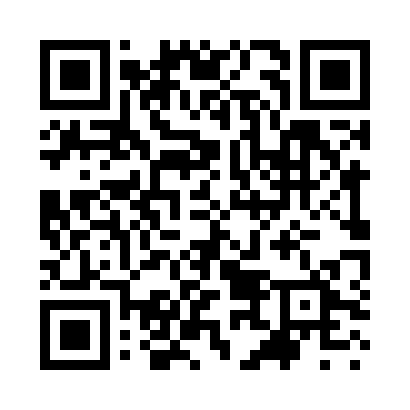 Prayer times for Cafayate, ArgentinaWed 1 May 2024 - Fri 31 May 2024High Latitude Method: NonePrayer Calculation Method: Muslim World LeagueAsar Calculation Method: ShafiPrayer times provided by https://www.salahtimes.comDateDayFajrSunriseDhuhrAsrMaghribIsha1Wed6:297:481:214:316:548:082Thu6:307:481:214:306:538:073Fri6:307:491:214:306:528:064Sat6:317:491:214:296:528:065Sun6:317:501:214:296:518:056Mon6:317:501:204:286:508:057Tue6:327:511:204:286:508:048Wed6:327:511:204:276:498:049Thu6:337:521:204:276:488:0310Fri6:337:531:204:266:488:0311Sat6:347:531:204:266:478:0212Sun6:347:541:204:256:478:0213Mon6:347:541:204:256:468:0114Tue6:357:551:204:246:468:0115Wed6:357:551:204:246:458:0016Thu6:367:561:204:246:458:0017Fri6:367:561:204:236:448:0018Sat6:367:571:204:236:447:5919Sun6:377:571:204:236:437:5920Mon6:377:581:204:226:437:5921Tue6:387:581:214:226:437:5922Wed6:387:591:214:226:427:5823Thu6:397:591:214:226:427:5824Fri6:398:001:214:216:427:5825Sat6:398:001:214:216:417:5826Sun6:408:011:214:216:417:5727Mon6:408:011:214:216:417:5728Tue6:418:021:214:216:417:5729Wed6:418:021:214:206:407:5730Thu6:418:031:224:206:407:5731Fri6:428:031:224:206:407:57